Entraîneur gardien Advanced  Autor:Introduction, Situation de départ /Intérêt pour le thème choisiTextThème du gardien : TitreTextConclusion / BilanTextAnnexe :Modèle d’explication / Drills: 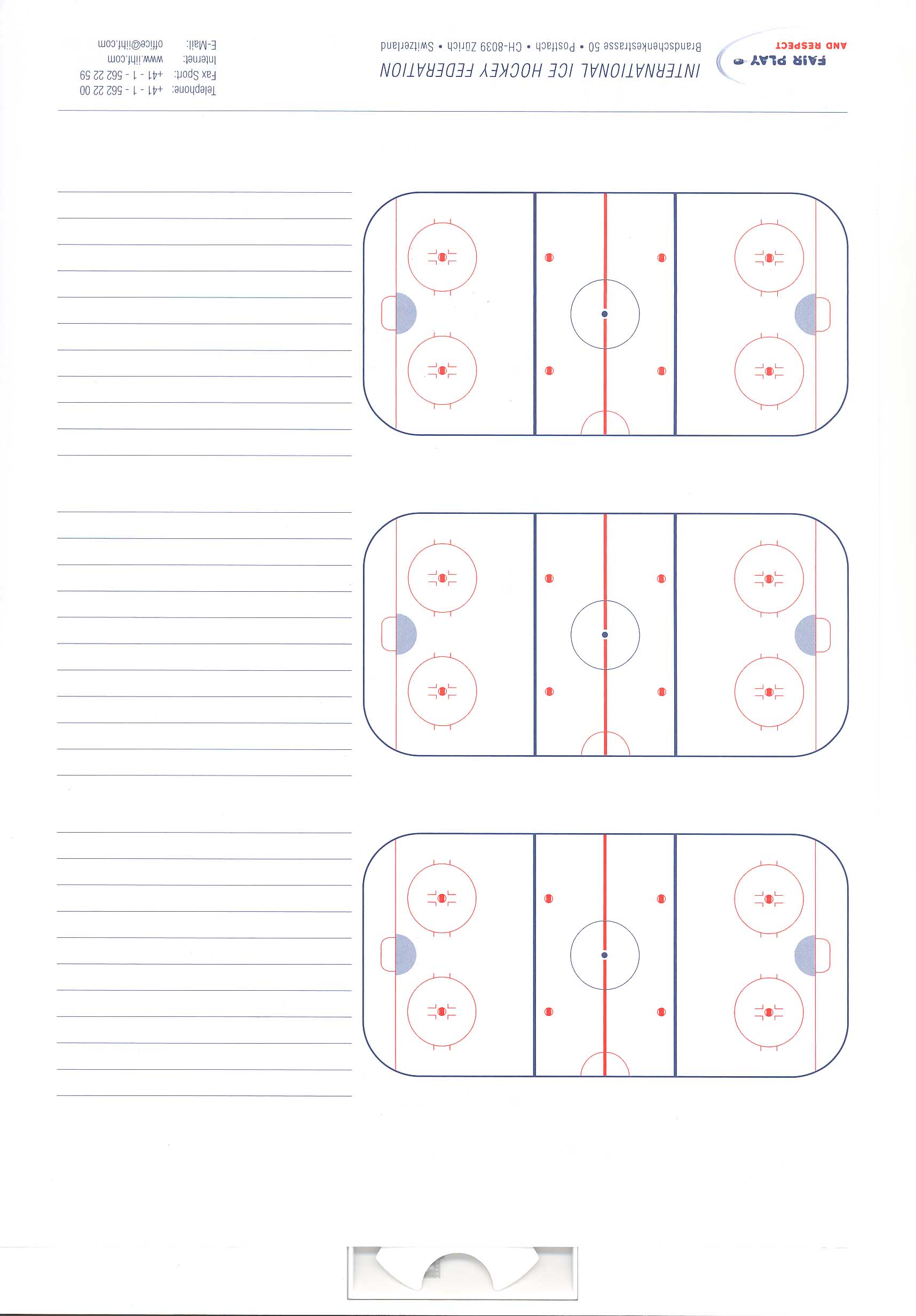 Signature du référent et de clubNom:       Prénom:      Prénom:      Date:      E-Mail:      E-Mail:            Tél / Mobile:            Tél / Mobile:      Club:         Club:                  Club hôte:               Club hôte:      Date : Référent :Date : Coach club hôte :